Supplementary InformationSupplementary Figures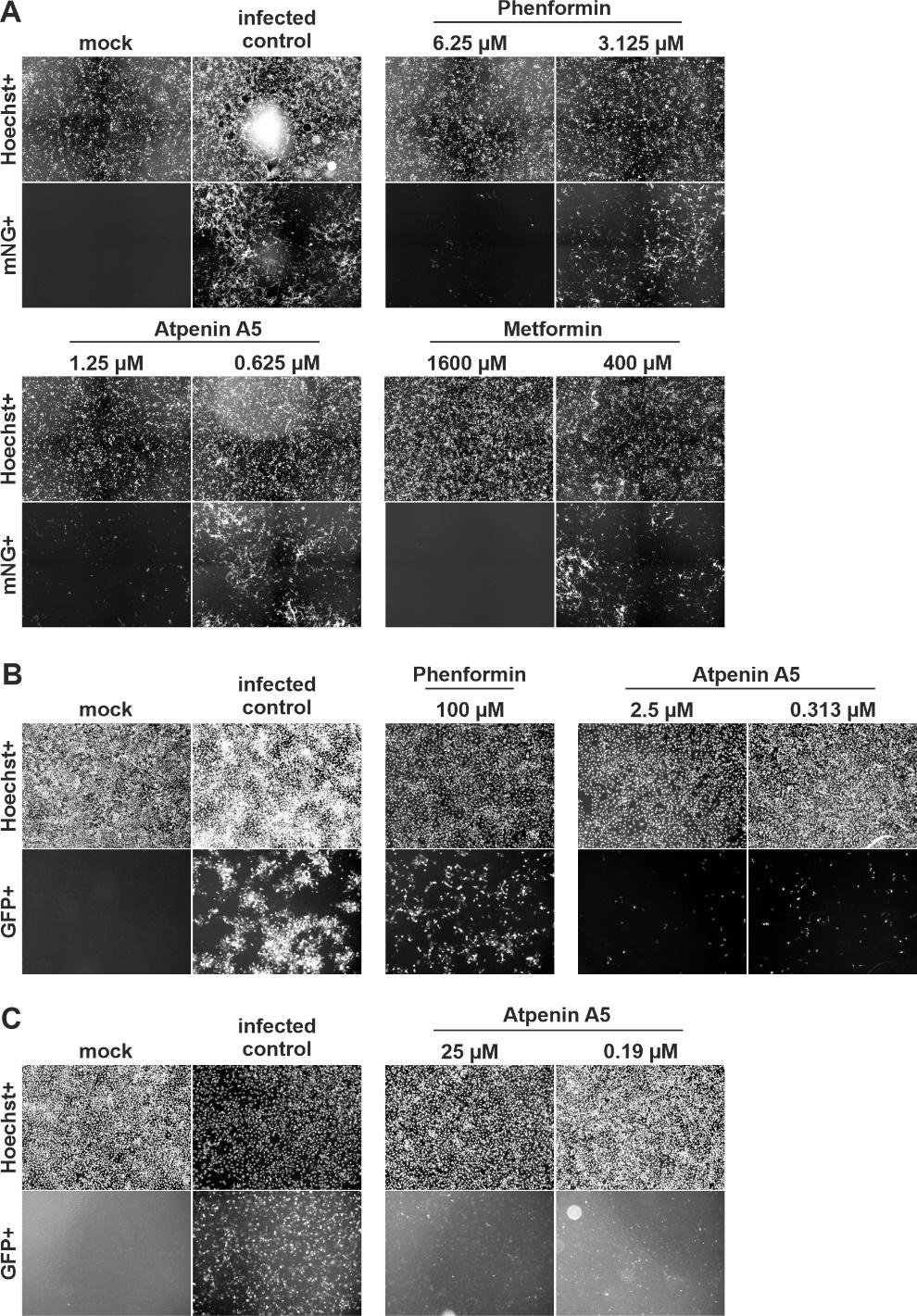 Supplementary Figure 1 | Primary data of infection experiments showing inhibition of SARS-CoV-2, RSV, and IAV by atpenin A5, phenformin, and metformin. Images show A Calu-3 cells infected with icSARS-CoV-2-mNG B A549 cells infected with the respiratory syncytial virus and C A549 cells infected with influenza A virus treated with the indicated compounds and concentrations.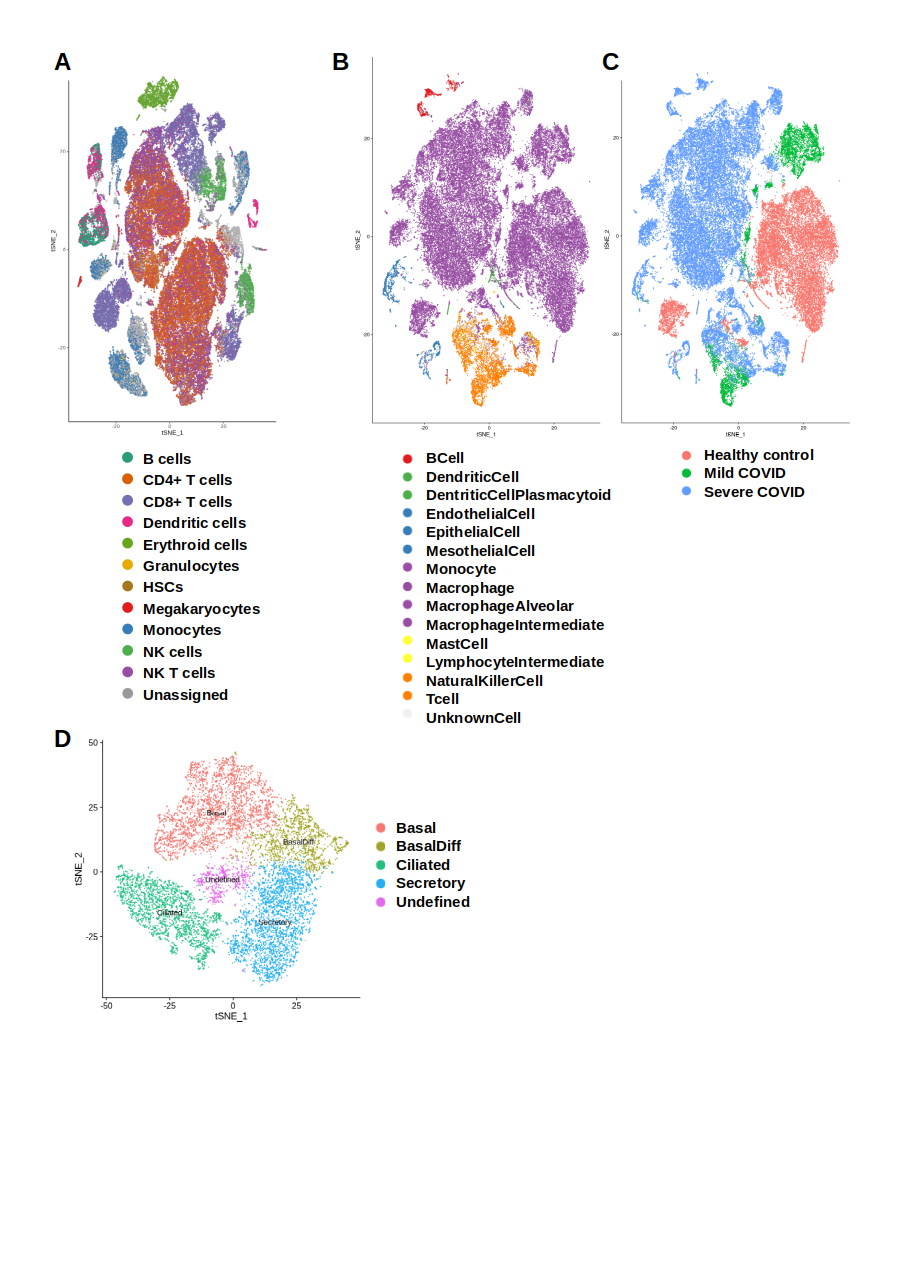 Supplementary Figure 2 | tSNE plots of cell types for the individual single-cell expression datasets of viral infection. Panels show A CHETAH-derived cell type annotation of the dengue dataset, based on a PBMC reference, and B CHETAH-derived cell type annotation of the BALF1 dataset, based on a single cell lung atlas. Panel C shows the same tSNE-plot as B of the BALF1 dataset but color coded for donors’ health or COVID status. D Manual cell type annotation of the influenza H1N1 dataset.Supplementary TablesSupplementary Table S1 - Differentially active pathways in SARS-CoV-2 infected individualsSupplementary Table S2 - Virus-host-interactionsSupplementary Table S3 - High-confidence tier-1 and tier-2 targets (Fig. 3)Supplementary Table S4 - Frequency of tier-1 targetsSupplementary Table S5 - Broad-spectrum antiviral targetsSupplementary Table S6 - Viral protein copy numbersSupplementary Table S7 - Viral replication reactionsSupplementary Table S8 - Blood Serum constraintsSupplementary Table S9 - Dengue dataset cell type annotationSupplementary DataSupplementary Data S1 - Metabolic map of predicted shared tier-1 targets (blue) and broad-spectrum antiviral targets (red) across human metabolism. The map was created following the SBGN standard (Touré et al., 2021) using Recon2Map (Noronha et al., 2017) based on the MINERVA platform (Gawron et al., 2016).Supplementary Data S2 - Viral replication rates, predicted tier-1/tier-2 targets and metadata for all reconstructed context-specific models.